Ref .J.17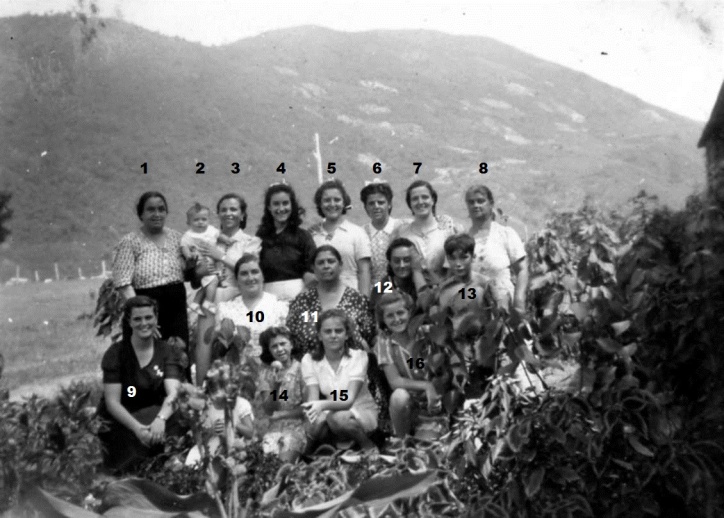 1.MrsR Orcese 4.L.Orcese 9. Mrs C Gomez 10.M.OrceseRef.J.18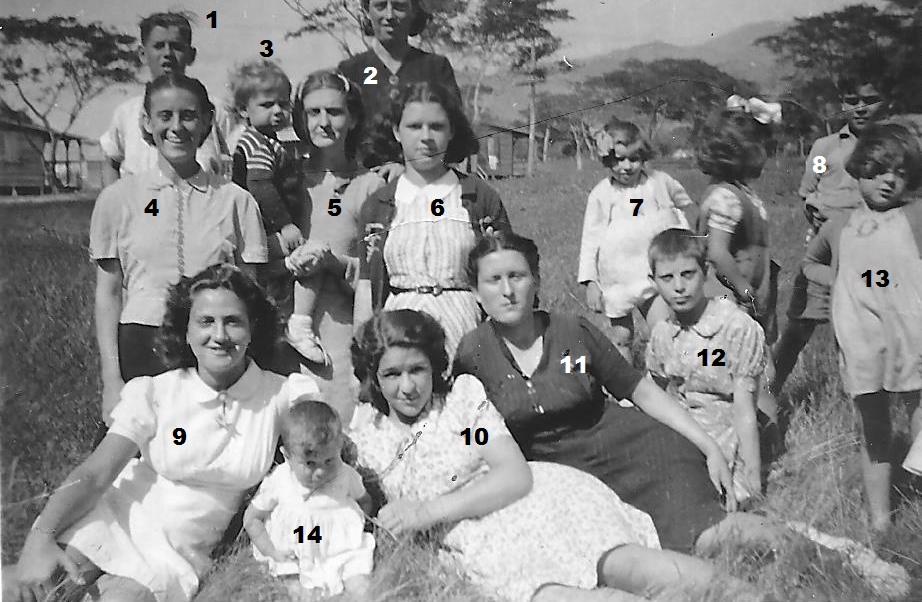 4. Hortencia Bensura 9. Olga Dalmedo Rest not known.